International Logistics & Supply Chain ManagementSeptember 2021 Examination1. An international tire manufacturer is setting up a plant in India to cater to the Indian market. The tire market has two major segments: OEM and Replacement. The international tire manufacturer is contemplating catering only to the OEM market currently. Help the international tire manufacturer plan its supply chain strategy for its India operations. (10 Marks) Ans 1.Introduction Supply chain management is a type of network that includes individuals, resources, organizations, technology, and activities involved in the creation and sale of products. It consists of the production of materials and their assistance in various styles in a competitive time. The most successful supply chains are refining, designing, transporting, framing, packaging, and manufacturing products. In the event of a pandemic, different supply chains are available on the market that can influence business growth and improve the industry's economic condition. I Its Half solved onlyBuy Complete from our online storehttps://nmimsassignment.com/online-buy-2/NMIMS Fully solved assignment available for session September 2021,your last date is 28th Aug 2021.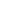 Lowest price guarantee with quality.Charges INR 199 only per assignment. For more information you can get via mail or Whats app also
Mail id is aapkieducation@gmail.comOur website www.aapkieducation.comAfter mail, we will reply you instant or maximum1 hour.Otherwise you can also contact on ourwhatsapp no 8791490301.Contact no is +91 87-55555-8792. A jewelry manufacturer manufactures precious gold, silver & diamond jewelry as well as imitation jewelry for the domestic as well as export markets. What are the major issues the jewelry manufacturer should consider in its logistics planning?What logistics strategy options does the manufacturer have, and which one should it choose? (10 Marks) Ans 2.Introduction Logistic planning assists in putting together the best business structure and collect information to develop practical logistic functions in the workplace. Similarly, logistics planning strategies combine various factors such as integration, comprehension, and a unified achievement process that aid in the achievement of customer services, increased values, and unexpected customer satisfaction. In logistic planning, there are several primary components, including unitization, packaging, warehouse storage, control, and business information management. Among the most 3. A chemical distributor imports chemicals and distributes them to domestic chemical, fertilizer & pharmaceutical companies.a. Explain the requirements & procedures for imports that the distributor must meet & follow. (5 Marks) Ans 3a.Introduction An importation process in which services and goods are imported to increase the economic and revenue rate. Under the umbrella term "international trade," business terms such as import and export are grouped. A negative trade balance can represent business terms such as trade deficit, characterized by b. Explain the warehousing requirements of the company for storing the imported chemicals before distribution and suggest the type of warehouse suitable for its needs. (5 Marks) Ans 3b.Introduction Warehouse management is the process of storing goods and products in an organized and specific manner so that they can be kept in good condition for an extended period in a company. In a similar vein, it defines the establishment of communication and storage of goods and their responsibilities in the business world